План модуль «Родной край глазами детей»План модуль «Информатика детям»План модуль «Английский язык для детей»План модуль «Шахматы и дети»Содержание образовательной деятельностиМодулъ «Родной край глазам и дemeй›Тематическое планирование образовательной деятельности«Мы — туляки»«Моя семья»ТемыДатыІ. «Край наш Тульский» 3 часаСентябрьЧасы1«Мой сад, моя группа»1«Тула — мой город родной» 4 часа«Тула - на карте России»«Улица, на которой я живу»«Тула - город мастеров»«Тула оружейная»Октябрь	1111«Растительный мир»«Животный мир»«В лесах дремучих...»«Природа Тульского края» 4 часаOктябрь—нoябрь	111«Красная книга Тульского края»	1«Тульское декоративно-прякладное искусство» 4 часа«Золотые руки тульских мастеров»«Тульская народная игрушка»«Традиции Тульского края»«Тула — пряничная», «Тула — самоварная»Декабрь	1111«Бьт туляков, народный костюм, кружево» 3 часа«Тульский народный костюм»«Белевское кружево»«Быт тульской семьи»Январь	111«Народная музыка и танцы» 3 часа19 «Тульский музыкальный фольклор»«Собирайся хоровод» (танцы)«Тульская гармошка»Февраль	111«Народные традиции. Знакомство с устньм народньм творчеством» 4 часа«Малые литературные формы и сказки»«Проводы зимы. Масленица в Туле» 24—25. «Сказки Л.Н.Толстого для дней»Март	112«Тула — древняя»«Архитектура.Тульской Кремль» 4 часа Апрель	1«Тульский кремль»	1«Исторические места в Туле»«Ратный подвиг туляков. Места	1боев»«Тула — глазами дошколят» 3 часа«Вернисаж в городе Мастеров»«Я — экскурсовод по родному краю»«Моя экскурсия»Май	111Содержание разделов и темТема 1. Вводное занятие «Мы - туляки»Знакомство с яснополянским мальчиком Филиппком. Путешествие с Филиппком«Вперед в прошлое» в историческое прошлое местности, где мы проживаем сегодня. Знакомство с картой Тульской области. Тула — административный центр Тульской области.Мрактическая работа. Виртуальная экскурсия по Тульскому краеведческому музею (hnps://youtu.be/ESARF_LJ_FE).Тема 2. «Моя семья»Семейное	древо	семьи	Филиппка.	Мое	семейное	древо.	Познакомить	детей с семейным древом, возможностью нарисовать историю своей семьи, своего рода. Понятие«родственники». Профессии родителей. Начало создания модели «Моя малая родина».Мрактическая работа. Экскурсия «Расскажу об истории моей семьи».Тема 3. «Мой сад, моя гpyппa»Детский сад — вторая семья. Проведение экскурсии по своей группе и детском саду. Представление сотрудников детского сада, их профессии. Пополнение содержания модели«Моя малая родина». В группе вместе мы — друзья.Практическая работа. Продуктивная деятельность «Детский сад моей мечты».Презентация получившихся работ.Тема 4. «Тула на карте России»Символы города и Тульского края — отражение его истории. (флаг, гимн, герб).Достопримечательности города. Люди, своими делами прославившие город.Практическая работа. Краткосрочный проект «Герб нашей группы».Итоговое событие. Выставка «Моя семья».Тема 5. «Улица, на которой я живу»Понятие «Улица», ее признаки: название, дома, части улицы. Схема улицы. Истории происхождения названий улиц. Карта города, своего района, улицы. Мой дом на карте.Практическая работа. Целевые прогулки «Такие разные дома»; «Правила поведения на улице»; «Я иду по тротуару».«Что на улице моей?» - составление ключевых точек виртуальной экскурсии по улицам района.Тема 6. «Тула — город мастеров»Туляки - люди труда и мастера своего дела. Литературный герой Левша — собирательный образ мастерового человека (Н. Месков «Мевша»). «От игрушки до оружия» — результаты труда Мастера. История создания Тульского оружейного завода (TO3).Практическая работа. Инсценировка «Издание указа Петра I о TO3», лепка «Подкуй блоху!».Тема 7. «Тула оружейная»Возникновение оружейного дела в Туле. Знаменитые туляки—оружейники: Никита Демидов, Сергей Иванович Мосин, Игорь Яковлевич Стечкин, Федор Васильевич Токарев. Оружейное производство в прошлом и настоящем.Практическая работа. Работа с картой России «Города — защитники столицы нашей Родины». Просмотр видеозаписи Парада Победы.Итоговое событиe. Экскурсия для Филunnкa по иcmopичесним местам и достопримечательностям Тулы.Тема 8. «Растительный мир»Растительный мир Тульского края: его особенности и разнообразие. Географические и климатические особенности средней полосы Poccии, связь места произрастания и видов растений. Лекарственные растения. Игровая ситуация «Фито-аптека».Практическая работа. Сбор материалов для гербария.Тема 9. «Животньтй мир»Животный мир Тульского края: его особенности и разнообразие. Географические и климатические особенности средней полосы России, связь места обитания и видов животных. Русские народные сказки. Сказания земля Тульской (например, https://welcometula.com/legendy-tulskoy-oblasti).Практичесиая работа. Изготовление атрибутов для игр-драматизаций. Игры- драматизации по сюжетам сказок о животных.Тема 10. «В лecax дремучих...»Многообразие лесов Тульской области. Карта растительности Тульской области.«Тульские засеки». Правила бережного отношения к лесу, поведения человека в лесу.Практическая работа. Проект «Берегите лес!»Тема 11. «Красная книга Тульского края» Красная книга. Редкие растения Тульского края.Практическая работа. Изготовление страниц Красной книги нашего края.Итоговое событие. Подготовка и показ спектакля «Сказания Тульского края».Тема 12. «Золотые руки Тульских мастеров»Народные промыслы Тульской губернии (роспись, пряники, народная игрушка, самовары, оружие и др.). Местные промыслы родного края.Практическая работа.	Исследование ингредиентов для тульского пряника «Тесту место!».Тема 15. «Тульская народная игрушка»Тульская городская игрушка. Особенности тульской игрушки. Кукла—кувадка.Практическая работа: изготовление куклы-кувадки.Тема 14. «Традиции Тульского края»Традиции Тульского края: гостеприимство, чаепитие, посиделки, народные ярмарки.Практическая работа: виртуальная экскурсия в «Тульский музей самоваров» (hnps:// museum-tula.ru/muzei/muzej-samovar/).Тема 15. «Тула — Пряничная, Тула - самоварная»Самовар — гордость Тулы. Самоварных дел мастера. Производство самоваров. Виды тульских самоваров. Тульский пряник на весь мир славен! Секрет тульского пряника.Практическая работа. Составление альбома загадок, пословиц о самоваре.Иmoгoвoe событие. Игра-инсценировка с Филиппком «Тульское чаепитие».Тема 16. «Тульский народный костюм»           История русского костюма. Праздничный наряд тульской барышни и молодца, повседневная народная одежда.Практическая работа. Раскрашивание по образцу силуэтов мужских и женских народных костюмов.Тема 17. «Белевское кружево»Народные промыслы Тульского края. История кружева. Виды кружева. «Белевскоекружево».Практическая работа. Мастер-класс мамы «Вязание кружевной салфетки».Тема 18. «Быт тульской семьи»Народный быт русского человека. Предметы быта, утварь, устройство тульской из6ы, многообразием предметов домашнего обихода, их название и назначение.Практическая работа. Викторина «Узнай предметы домашней утвари».Тема 19. «Тульской музынальный фольклор»Музыкальный фольклор (заклички, запевки, частушки, потешки). Русские народныемузыкальные инструменты. Шумовой оркестр.Практическая работа. Составление коллекции народных инструментов.Тема 20. «Собирайся хоровод»Русский народный танец. Виды русских народных танцев. Элементы танцевальныхдвижений.Практическая работа. Разучивание хоровода.Тема 21. «Тульская гармошка»История тульской гармошки. Известные мастера тульской однорядки. Гармонная фабрика в Туле. Процесс производства музыкального инструмента.Практическая работа. Изготовление гармошки из бумаги.Тема 22. «Малые литературные формы и сказки»Устное народное творчество, его виды (пословицы, поговорка). Как рождаются сказки. Легенды Тульского края.Практическая работа. Работа над сценарием «Народный праздник в нашей группе».Тема 23. «Проводы зимы. Масленица в Туле»Русские народные праздники. Проводы зимы — Масленица, традиции праздника.Заклички весны, загадки о весне.Практическая работа. Оригами «Ажурные блины».Итоговое  событие. Народный праздник  «Масленuца».Тема 24-25. «Сказки Л.Н. Толстого для детей»Творчество Л.Н. Толстого для детей. Сказки и рассказы для детей. Школа для крестьянских детей в Ясной поляне.По местам литературных героев «Филиппок рассказывает...»Практическая работа. Подбор детских книг Л.Н. Толстого для Филиппка.Тема 26. «Тула — древняя»Музей Тульские древности. Знакомство с древним зодчеством. Вид Тулы 18—19 вв.: храмы Тульского края, старинные дома, Дом дворянского собрания, Дворец пионеров.Практическая работа. Коллективная работа  фотоколлаж «Экскурсия с Филиппком«Вперед в прошлое Тулы».Тема 27. «Тульский кремль»История Тульского кремля. Крепость, ее архитектура: башни, колокольни, крепостные стены, лестницы, бойницы. Сказка «Сестрицы-башни».Практическая работа. Изготовление макета «Тульский кремль».Тема 28. «Исторические места Тулы»Музей-усадьба П.Н. Толстого «Ясная Поляна». Интересные постройки на территории усадьбы Поленово, Дом-музей А.С. Хомякова.Практическая работа. Составление карты «Знаменитые люди Тульского края».Тема 29. «Ратный подвиг туляков. Места боев».Тула — город-воин. Куликово поле. Оборона Тулы во время BOB. Тульский рабочийполк. Стелла «Рубеж обороны Тулы», мемориал «Защитникам неба Отечества».Практическая работа. Коллективная работа «Стенгазета  «Места боев».Итоговое событиe. Квест-игра «По местам боевой славы».Тема 30. «Вернисаж в городе Мастеров»Тульский  областной  художественный  музей.  Весенние  пейзажи	и натюрморты известных художников России.Практическая работа. Организация вернисажа «Город мастеров».Тема 31. «Я — экскурсовод по родному краю»Подготовка мини-экскурсий детьми по теме «Моя Тула». Выбор тематикя экскурсий по желанию детей.Практическая работа.	Составление детьми экскурсионного маршрута на картеТулы.Тема 32. «Моя экскурсия»Итоговое событие. Проведение детьми мини-экскурсий по выбранной теме о Туле, в мини-музее для групп детского сада, для родителей. Презентация выставки «Золотые руки тульских мастеров», приглашение Филиппка стать смотрителем музея.Взаимодействие с родителями по тематике ПрограммыМодуль «Информатика детям»Тематическое планирование образовательной деятельностиПредложенные темы могут реализовываться как полностью, так и частично, по усмотрению педагогических коллективов. Учитывая теоретические обоснования образовательной деятельности в работах В.Т. Кудрявцева, Т.В. Волосовец, Н.А. Коротковой, предлагается технология образовательной деятельности с детьми, предусматривающая определенный алгоритм, позволяющий отойти от школьной системы подачи материала,снижающий риски излишней интеллектуализации детей, провоцирования искусственного убыстрения развития детей старшего дошкольного возраста. Реализация данного содержания делает образовательный процесс интересным и занимательным для детей, формирует необходимые умения, опыт деятельности, необходимый для последующего успешного обучения в начальной школе, а также формирует качества личности, являющиеся целевыми ориентирами в Федеральном государственном образовательном стандарте дошкольного образования.Педагоги имеют право самостоятельно проектировать содержание занятий (непрерывной образовательной деятельности), используя материалы модуля.Модуль «Английский язык для дemeй»Тематическое планирование образовательной деятельностиМодуль «Шахматы и дети›Тематнческое планирование образовательной деятельности№ п/пНаименование разделаКоличество часов1.Раздел 1. Край наш Тульский32.Раздел 2. Тула — мой город родной»4s.Раздел 3. Природа Тульского края44.Раздел 4. Тульское декоративно—прикладное искусство4s.Раздел 5. Быт туляков, народный костюм, кружево36.Раздел 6. Народная музыка и танцы37.Раздел 7. Народные традиции. Знакомство сустным народным творчеством48.Раздел 8. Архитектура. Тульский Кремль4 9.Раздел 9. Тела — глазами дошколят3ИтогоИтого32№ п/пНаименование разделаКоличество часов1.Раздел 1. Изучаем компьютер202.Раздел 2. Рисуем на компьютере22s.Раздел 3. Учимся программировать22ИТОГОИТОГО64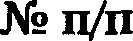 Наименование разделаКоличество часов1.Раздел 1. Знакомство62.Раздел 2. Му body103.Раздел 3. Цвета и числа44.Раздел 4. Предметы одежды10sРаздел 5. Животные86.Раздел 6. Еда87.Раздел 7. Цвета и числительные68.Раздел 8. Дом109.Раздел 9. Сказка «Little red riding hood»2ИTOГOИTOГO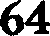 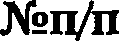 Наименование разделаКоличество часов1.Раздел 1. Изучаем шахматную доску152.Раздел 2. Шахматные комбинации17ИТОГОИТОГО32ТемыдатыСодержание общения с ребенком«Мы — туляки»«Моя семья»Сентябрь1. Изобразительная деятельность дома «Гдепобывали мы с Филиппком». Прочитать рассказ3. «Мой сад, моя«Филиппок»группа»2. Творческая работа. Фото-, схема-, коллаж«Семейное древо».3.Мамы-папины рассказы о своем детстве.4. «Тула — на картеРоссии»Октябрь4. Герб семьи5.Составление рассказа с родителями «По дороге«Улица, на которой я живу»«Тула — город мастеров»в детский сад».6. Составление маршрута по карте «Веселоепутешествие по городу Туле» (оформление экрана путешествия).7. «Тула —7. Виртуальная экскурсия в Музей оружия.оружейная»https://youtu.be/GYeSNNbmm2Y«Растительныймир»«Животный мир»«В лесахдремучих»«Красная книгаТульского края»Октябрь- ноябрьСбор растений для гербария и информации о растениях.Чтение вечерней сказки «Как муравьишкадомой спешил»Игра «Сборы в туристический поход».«Золотые рукитульских мастеров»«Тульская народная игрушка»14. ТРАДИЦИИТульского края»15. «ТульскойДекабрьМодель росписи пряничной доскиПодбор интересных схем для изготовления народной игрушки.Сбор рецептов для кулинарной книги «Блюда Тульской кухни».15. Рисование «Тульское чаепитие».пряник», «Тула —самоварная»16. «Тульскойнародный костюм»Январь17. Хобби в нашей семье.17. «Белевское18. Подбор фотографий старинного народногокружево»быта в городе и селе.18. «Быт тульскойсемьи»«Тульскиймузыкальныйфольклор»«Собирайсяхоровод» (танцы)«Тульскаягармошка»ФевральЛюбимые песни нашей семьи.Изготовление кокошника или картуза для девочек и мальчиков.Просмотр виртуальной экскурсии в музее Белобородова.22. «МалыелитературныеМарт22. Совместный просмотр мультфильма«Снегурочка».формы и сказки»23. «Проводы зимы. Масленица в Туле» 24—25. «СказкиП.Н. Толстого дляСбор рецептов блинов и оладий для книги рецептов «Блюда Тульской кухни».Создание или пополнение полочки «Моилюбимые книги».детей»«Тула — древняя»«Тульскийкремль»АпрельПрогулка по старинные улочкам города.Интересные заметки об истории кремля.28. «Историческиеместа в Туле»27. Составление кроссворда «Исторические местаг. Тулы».29. «Ратный подвиг туляков. Места боев»28. Составление рассказа «Мой герой».Выставка, верниса›и в городе МастеровЯ — экскурсовод по родному краюМай29. Творческая работа «Моя весна».31-32. Посещение экскурсии в детском саду, проводимой детьми.32. Моя экскурсия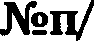 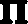 Темы НОДТемы НОДСрокнСрокнКоличество часовКоличество часов1.Раздел 1. Изучаем компьютерРаздел 1. Изучаем компьютер20201.1.Состав	компьютера.	Демонстрациявозможностей компьютераСостав	компьютера.	Демонстрациявозможностей компьютераСентябрь 1 неделяСентябрь 1 неделя221.2.Разучивание упражнений для глаз.Использование мыши в обучающей программеРазучивание упражнений для глаз.Использование мыши в обучающей программеСентябрь 2 неделяСентябрь 2 неделя221.3.Носители	информации.	Рабочий	стол компьютера. Папки и ярлыкиНосители	информации.	Рабочий	стол компьютера. Папки и ярлыкиСентябрь 3 неделяСентябрь 3 неделя221.4.Из истории вычислений. Понятие менюИз истории вычислений. Понятие менюСентябрь 4 неделяСентябрь 4 неделя221.5.«Перетаскивание»	объектов	мышью(показывает педагог). Самопроверка усвоения материала главы «Общие правила работы»«Перетаскивание»	объектов	мышью(показывает педагог). Самопроверка усвоения материала главы «Общие правила работы»Октябрь 1 неделяОктябрь 1 неделя221.6.Работа с текстом. Знакомство с программой«Блокнот»Работа с текстом. Знакомство с программой«Блокнот»Октябрь 2 неделяОктябрь 2 неделя221.7.Работа в программе Блокнот. Знакомство с клавиатурой.	Расположение	пальцев	наклавиатуреРабота в программе Блокнот. Знакомство с клавиатурой.	Расположение	пальцев	наклавиатуреОктябрь 3 неделяОктябрь 3 неделя221.8.Работа в программе Блокнот. Kypcop. Основныеклавиши	на	клавиатуре	для	управления курсором. Написание цифрРабота в программе Блокнот. Kypcop. Основныеклавиши	на	клавиатуре	для	управления курсором. Написание цифрОктябрь 4 неделяОктябрь 4 неделя221.9.Работа в программе Блокнот. Написание букв изаглавных букв с помощью клавиши ShiftРабота в программе Блокнот. Написание букв изаглавных букв с помощью клавиши ShiftНоябрь 1 неделяНоябрь 1 неделя221.10.Работа	в	программе	Блокнот.	Удалениесимволов. Повторение написания цифр и буквРабота	в	программе	Блокнот.	Удалениесимволов. Повторение написания цифр и буквНоябрь 2 неделяНоябрь 2 неделя222.Раздел 2. Рисуем на компьютереРаздел 2. Рисуем на компьютере22222.1.Знакомство с программой Paint. Управляющиезначки	окна.	Палитра.	Состав	панели инструментов программыЗнакомство с программой Paint. Управляющиезначки	окна.	Палитра.	Состав	панели инструментов программыНоябрь 3 неделяНоябрь 3 неделя222.2.Работа в программе Paiпt.Инструмент «Прямая линия», толщина и цвет. Инструмент «Распылитель»Работа в программе Paiпt.Инструмент «Прямая линия», толщина и цвет. Инструмент «Распылитель»Ноябрь 4 неделяНоябрь 4 неделя222.3.Работа в программе Paint.Инструменты «Карандаш», «Кисточка»Работа в программе Paint.Инструменты «Карандаш», «Кисточка»Декабрь 1 неделяДекабрь 1 неделя222.4.Работа в программе Paint. Инструмент «Овал»Работа в программе Paint. Инструмент «Овал»Декабрь 2 неделяДекабрь 2 неделя222.5.Инструмент «Дуга»Инструмент «Дуга»Декабрь 3 неделяДекабрь 3 неделя222.6.Инструмент «Заливка»Инструмент «Заливка»Январь 3 неделяЯнварь 3 неделя222.7.Исправление ошибок: пункт «Правка» менюпрограммьІ PaiпtИсправление ошибок: пункт «Правка» менюпрограммьІ PaiпtЯнварь 4 неделяЯнварь 4 неделя222.8.Работа в программе Paiпt.Инструмент «Прямоугольник»Работа в программе Paiпt.Инструмент «Прямоугольник»Февраль 1 неделяФевраль 1 неделя222.9.Работа в программе Paint. Клавиша «Shift»Работа в программе Paint. Клавиша «Shift»Февраль 2 неделяФевраль 2 неделя222.10.Работа в программе Paiпt. Инструмент «Текст»Работа в программе Paiпt. Инструмент «Текст»Февраль 3 неделяФевраль 3 неделя222.11.Работа	в   программе	Paint.	КомбинированиеинструментовРабота	в   программе	Paint.	КомбинированиеинструментовФевраль 4 неделяФевраль 4 неделя222222з.Раздел 3. Учимся программироватьРаздел 3. Учимся программировать31.31.Пиктомир. Первое знакомствоПиктомир. Первое знакомствоМарт 1 неделя (1занятие)Март 1 неделя (1занятие)13.2.3.2.Пиктомир. Рассуждаем о программахПиктомир. Рассуждаем о программахМарт 1 неделя (2занятие)Март 1 неделя (2занятие)1з.з.з.з.Пиктомир. Робот ВертунПиктомир. Робот ВертунМарт 2 неделя (1занятие)Март 2 неделя (1занятие)13.4.3.4.Пиктомир. Тренируем ВертунаПиктомир. Тренируем ВертунаМарт 2 неделя (2занятие)Март 2 неделя (2занятие)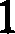 3.5.3.5.Пиктoмир. Poбoт ДвиryнПиктoмир. Poбoт ДвиryнМарт 3 неделя (1занятие)Март 3 неделя (1занятие)13.6.3.6.Пиктoмир. Po6oT ПолЗунПиктoмир. Po6oT ПолЗунМарт 3 неделя (2занятие)Март 3 неделя (2занятие)13.7.3.7.Пиктомир.	Делаем	программу	короче	—повторителиПиктомир.	Делаем	программу	короче	—повторителиМарт 4 неделя (1занятие)Март 4 неделя (1занятие)13.8.3.8.Пиктомир.	Игры   на   расшифровку	программ«Секретные пакеты»Пиктомир.	Игры   на   расшифровку	программ«Секретные пакеты»Март 4 неделя (2 занятие)Март 4 неделя (2 занятие)13.9.3.9.Пикюмир. Шифруем программы и проверяемих на компьютереПикюмир. Шифруем программы и проверяемих на компьютереАпрель 1 неделя(1 занятие)Апрель 1 неделя(1 занятие)13.10.3.10.Пиктомир. Играем с ПолзуномПиктомир. Играем с ПолзуномАпрель 1 неделя(2 занятие)Апрель 1 неделя(2 занятие)1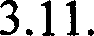 Пиктомир.	Делаем	программу	короче	—подпрограммыПиктомир.	Делаем	программу	короче	—подпрограммыАпрель 2 неделя(1 занятие)Апрель 2 неделя(1 занятие)13.12.3.12.Пиктомир. Шифруем. Подпрограмма АПиктомир. Шифруем. Подпрограмма ААпрель 2 неделя(2 занятие)Апрель 2 неделя(2 занятие)13.13.3.13.Пиктoмир. Poбот ТягунПиктoмир. Poбот ТягунАпрель 3 неделя(1 занятие)Апрель 3 неделя(1 занятие)13.14.3.14.Пиктомир. Играем с ползуномПиктомир. Играем с ползуномАпрель 3 неделя(2 занятие)Апрель 3 неделя(2 занятие)13.15.3.15.Пиктомир. Вертун рисует «буковки»Пиктомир. Вертун рисует «буковки»Апрель 4 неделя(1 занятие)Апрель 4 неделя(1 занятие)13.16.3.16.Пиктомир. Проверяем шифровку на просветПиктомир. Проверяем шифровку на просветАпрель 4 неделя(2 занятие)Апрель 4 неделя(2 занятие)13.17.3.17.Пиктомир. Разгадываем шифр вдвоемПиктомир. Разгадываем шифр вдвоемМай 2 неделя (1занятие)Май 2 неделя (1занятие)13.18.3.18.Пиктомир.	Тренируем	роботов.	Секретныепакеты 2.Пиктомир.	Тренируем	роботов.	Секретныепакеты 2.Май 2 неделя (2занятие)Май 2 неделя (2занятие)13.19.3.19.Пиктомир Придумываем РоботовПиктомир Придумываем РоботовМай 3 неделя (1занятие)Май 3 неделя (1занятие)13.20.3.20.Пиктомир. Тренируем ПолзунаПиктомир. Тренируем ПолзунаМай 3 неделя (2занятие)Май 3 неделя (2занятие)13.21.3.21.Пиктомир. Команды для любопытных. КомандывопросыПиктомир. Команды для любопытных. КомандывопросыМай 4 неделя (1занятие)Май 4 неделя (1занятие)13.22.3.22.Пиктомир. Команды вопросы роботов Двигунаи ТягунаПиктомир. Команды вопросы роботов Двигунаи ТягунаМай 4 неделя (2занятие)Май 4 неделя (2занятие)1ИТОГО (часов)ИТОГО (часов)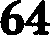 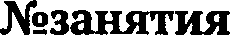 ТемаСодержаниеМесяц1—2В рамках темы «Знакомство» познакомить с культурой Великобритании, ее жителями. Способствоватьформированию социокультурной компетенции.Сентябрь3—5Познакомить детей со словами «Hello, good-bye». Способствовать активизации речевых образцов.Разучивание песенки «Привет».Сентябрь6—8Познакомить детей с конструкцией «I am from Russia». Способствовать активизации речевой конструкции привысказывании.Сентябрь9—11Введение и активизация материала по теме «Му body»Октябрь12—13Овладение лексикой, обозначающей части тела человека,разучивание мини-чантовОктябрь14—15Восприятие на слух и понимание сюжетной историиОктябрь16Закрепление изучаемой мексики, повторение песен исюжетной историиОктябрь17—18Аудирование учебного материала, повторение изученнойлексики, разучивание новой песниНоябрь19—20Повторение лексики, обозначающей цвета и числа,разучивание новой песниНоябрь21—22Аудирование в игре, контроль владения изученнойлексикиНоябрь23—24Овладение лексикой, обозначающей предметы одежды,разучивание мини-чантовНоябрь25-26Восприятие на слух и понимание сюжетной историиДекабрь27-28Закрепление изучаемой лексики, повторение песенДекабрь29-$0Аудирование учебного материала, повторение изученнойлексики, разучивание новой песниДекабрь31—32Овладение лексическими единицами, обозначающимицвета, разучивание песниДекабрь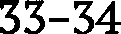 Аудирование в игре, контроль владения изученнойлексикиДекабрь3Ѕ—36Овладение лексикой, обозначающей животных,разучивание мини—чантовЯнварь37Восприятие на слух и понимание сюжетной историиЯнварь38Овладение лексикой, обозначающей животных,повторение песен и сюжетной историиЯнварь39Аудирование учебного материала, изучение новой и повторение уже изученной мексикиЯнварь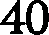 Аудирование в игре, контроль владения изученной лексикойЯнварь41Овладение лексикой, обозначающей еду, разучивание мини—чантовФевраль42Восприятие на слух и понимание сюжетной истории Февраль43Овладение лексикой, обозначающей еду, закреплениеизучаемой лексики, повторение песен и сюжетной историиФевраль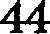 Аудирование учебного материала, изучение новой иповторение уже изученной мексики, разучивание новой песниФевраль45Изучение мексики, обозначающей цвета и числительные,разучивание песниМарт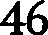 Аудирование в игре, контроль владения изученноймексикиМарт47—48Повторение материала, изученного ранееМарт49—50Овладение лексикой по теме «Дом», повторение мини-чантовМарт51Восприятие на слух и понимание сюжетной историиАпрель52Овладение лексикой по теме «Дом», закреплениеизучаемой лексики, повторение песен и сюжетнойисторииАпрель5ЗАудирование учебного материала, изучение новой иповторение уже изученной лексики, повторение песенАпрель54Изучение лексики по теме «Цвета», повторение песниАпрель55—56Аудирование в игре, контроль владения изученнойлексикойАпрель57—58Знакомство с лексикой, используемой в сказке «LiШe redriding hood», разучивание мини-чантовМай59—60Восприятие на слух и понимание сюжетной линииМай61Закрепление изучаемой лексики, повторение песен исюжетной историиМай62Аудирование учебного материала, изучение новой иповторение уже изученной лексикиМай63Повторение лексики, обозначающей числительные ицвета, разучивание новой песниМай64Аудирование в игре, контроль владения изученнойлексикиМайN п/пТема. СодержаниеCpoкuКоличествочасов1.Раздел 1. Изучаем шахматную доскуРаздел 1. Изучаем шахматную доску151.1Шахматная доска. Чтение и инсценировкадидактической сказки «Удивительные приключения шахматной доски». Знакомство с шахматной доской.Сентябрь1 неделя1Белые и черные поля. Чередование белых и черных полей на шахматной доске. Шахматная доска и шахматные поля квадратные. Чтение и инсценировкадидактической сказки «Котята-хвастунишки»1.2Краткая история шахмат.Рождение шахмат. От чатуранги к шатранджу. Шахматы проникают в Европу. Чемпионы мира пошахматамСентябрь 2 неделя11.3Шахматная доска. Расположение доски между партнерами. Горизонтальная линия. Количество полей в горизонтали. Количество горизонталей на доске. Вертикальная линия. Количество полей в вертикаль. Количество вертикалей на доске.Чередование белых и черных полей в горизонтали и вертикали. Дидактические задания и игры«Г оризонталь», « Вертикаль»Сентябрь 3 неделя11.4Шахматные фигуры. Начальное положение. Расстановка фигур перед шахматной партией«Первый шаг в мир шахмат». Дидактические задания и игры «Волшебный мешочек», «Угадайка»,«Секретная фигура», «Угадай», «Что общего?»,«Большая и маленькая»Сентябрь 4 неделя11.5Ладья.Место ладьи в начальном положении. Ход. Ход ладьи. Взятие. Дидактические задания и игры«Лабиринт», «Перехитри часовых», «Один в полевоин», «Кратчайший путь»Октябрь 1 неделя11.6Слон.Место слона в начальном положении. Ход слона, взятие. Белопольные и чернопольные слоны.Разноцветные и одноцветные слоны. Качество. Легкая и тяжелая фигура. Дидактические задания«Лабиринт», «Перехитри часовых», «Один в полевоин», «Кратчайший путь»Октябрь 2 неделя11.7Ладья против слона. Дидактические задания«Перехитри часовых», «Сними часовых», «Атака неприятельской фигуры», «Двойной удар», «Взятие»,«Защита», «Выиграй фигуру». Термин «стоять под боем». Дидактические игры «Захват контрольного поля», «Защита контрольного поля», «Игра на уничтожение» (ладья против слона, две ладьи против слона, ладья против двух слонов, две ладьи противдвух слонов, сложные положения), «Ограничение подвижности».Октябрь 3 неделя11.8Ферзь.Место ферзя в начальном положении. Ход ферзя, взятие. Ферзь - тяжелая фигура. Дидактические задания «Лабиринт», «Перехитри часовых», «Один в поле воин», «Кратчайший путь». Просмотр диафильма «Волшебные шахматные фигуры. Третийшаг в мир шахмат».Октябрь 4 неделя11.9Ферзь против ладьи и слона.Ноябрь 1lДидактические задания «Перехитри часовых»,«Сними часовых», «Атака неприятельской фигуры»,«Двойной удар», «Взятие», «Выиграй фигуру». Дидактические игры «Захват контрольного поля»,«Защита контрольного поля», «Игра на уничтожение» (ферзь против ладьи, ферзь против слона, ферзь против ладьи и слона, сложные положения), «Ограничение подвижности»неделя1.10Конь.Место коня в начальном положении. Ход коня, взятие. Конь — легкая фигура. Дидактические задания«Лабиринт», «Перехитри часовых», «Один в поле воин», «Кратчайший путь»Ноябрь 2неделя11.11Конь против ферзя, ладьи, слона. Дидактическиезадания «Перехитри часовых», «Сними часовых»,«Атака неприятельской фигуры», «Двойной удар»,«Взятие», «Защита», «Выиграй фигуру». Дидактические игры «Захват контрольного поля»,«Игра на уничтожение» (конь против ферзя, конь протяв ладьи, конь против слона, сложные положения), «Ограничение подвижности»Ноябрь 3неделя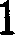 1.12Пешка.Место пешки в начальном положении. Ладейная, коневая, слоновая, ферзевая, королевская пешка. Ход пешки, взятие. Взятие на проходе. Превращениепешки. Дидактические задания «Лабиринт», «Один в поле воин»Ноябрь 4неделя11.13Пешка против ферзя, ладьи, коня, слона. Дидактические задания «Перехитри часовых»,«Атака неприятельской фигурьl», «Двойной  удар»,«Взятие», «Защита», Дидактические игры «Игра на уничтожение» (пешка протяв ферзя, пешка противладьи, пешка против слона, пешка против коня, сложные положения), «Ограничение подвижности»Декабрь 1 неделя11.14Король.Место короля в начальном положения. Ход короля, взятие. Короля не бьют, но и под бой его ставить нельзя. Дидактическое задания «Лабиринт»,«Перехитри часовых», «Один в поле воин»,«Кратчайший путь». Дидактическая игра «Игра на уничтожение» (король против короля). Чтение и инсценировка сказки «Лена, Оля и Баба Яга».Декабрь 2неделя11.15Король против других фигур. Дидактическиезадания «Перехитри часовых», «Сними часовых»,«Атака неприятельской фигуры», «Двойной удар»,«Взятие». Дидактические игры «Захват контрольного поля», «Защита контрольного поля», «Игра на уничтожение» (король против ферзя, король противЛаДЬИ, КОрОПь  ПрОТИВ CПOHа, КОрОЛЬ ПрОТИВ КОНЯ,король против пешки), «Ограничение подвижности»Декабрь 3неделя1Раздел 2. Шахматные комбинацияРаздел 2. Шахматные комбинацияРаздел 2. Шахматные комбинация172.1Шах.Январь 31Шах ферзем, ладьей, слоном, конем, пешкой. Защита от шаха. Дидактические задания «Шах или не шах»,«Дай шах», «Пять шахов», «Защита от шаха»неделя2.2Шах. Открытый шах. Двойной шах. Дидактическиезадания «Дай открытый шах», «Дай двойной шах».Дидактическая игра «Пepвый шах»Январь 4неделя12.3Мат.Цель игры. Мат ферзем, ладьей, слоном, конем, пешкой. Дидактическое задание «Мат или не мат»Февраль 1 неделя12.4Мат.Мат в один ход. Мат в один ход ферзем, ладьей,слоном, конем, пешкой (простите примеры). Дидактическое задание «Мат в один ход»Февраль 2неделя12.5Ничья, пат. Отличие пата от мата. Варианты ничьей.Примеры на пат. Дидактическое задание «Пат или не пат»Февраль 3неделя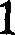 2.6Рокировка. Длинная и короткая рокировка. Правиларокировки. Дидактическое задание «Рокировка»Февраль 4неделя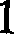 2.7Ценность шахматных фигур. Ценность фигур. Сравнительная сила фигур. Дидактические задания«Кто сильнее», «Обе армии равны». Достижение материального перевеса. Дидактическое задание«Выигрыш материала» (выигрыш ферзя, ладьи, слона). Игровая практика.Март 1 неделя12.8Техника матования одинокого короля. Две ладьипротив короля. Дидактические задания «Шах или мат», «Мат или пат», «Мат в один ход», «На крайнюю линию», «В угол», «Ограниченный король», «Мат в два хода». Игровая практикаМарт 2неделя12.9Достижение мата без жертвы материала. Учебные положения на мат в два хода в эндшпиле. Цугцванг. Дидактическое задание «Объяви мат в два хода».Защита от мата. Дидактическое задание «Защитись от мата». Игровая практикаМарт 3 неделя12.10Матовые комбинации. Тема блокировки.Дидактическое задание «Объяви мат в два хода». Игровая практикаМарт 4 нqделя12.11Матовые комбинации. Тема разрушения королевского прикрытия. Дидактическое задание«Объяви мат в два хода». Игровая практикаАпрель 1 неделя12.12Матовые комбинаци. Тема освобожденияпространства. Тема уничтожения защиты. Тема«рентгена». Дидактическое задание «Объяви мат в два хода». Игровая практикаАпрель 2 неделя12.13Матовые комбинации. Другие темы комбинаций исочетание тематических приемов. Дидактическое задание «Объяви мат в два хода». Игровая практикаАпрель 3неделя12.14Комбинации, ведущие к достижению материальногоперевеса. Игровая практикаАпрель 4неделя12.15Комбинации для достижения ничьей. Патовые комбинации. Дидактическое задание «Сделайничью». Игровая практикаМай 2 неделя12.16Шахматная партия. Игра всеми фигурами из начального положения. Игровая практикаМай 3 неделяl2.17Шахматный турнир. Выполнение конкурсныхзаданий. Демонстрация полученных знаний увоспитанников, стимулирование интереса к игре в шахматыМай 4 неделя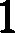 ИТОГО (пасов)32